Интеллектуальный марафон на Кубок главы г.Челябинска                                         по географии.                                            Очный тур.                                                 5 классОтветы на вопросы 1-10 оцениваются по 2 баллаВ каком городе родился Марко Поло? а) Генуя; б) Венеция; в) Флоренция; г) Париж  Кто из этих путешественников умер в ходе экспедиции? а) Николай Николаевич Миклухо-Маклай;       б) Фритьоф Нансен; в) Фернан Магеллан;                                          г) Семѐн Иванович Дежнев.Отметьте, какое утверждение неверно: а) Эратосфен первый вычислил величину земного шара. б) В 1492 г. Х.Колумб в поисках западного пути в Индию открыл Америку. в) На глобусе, созданном в XV в. М. Бехаймом, была отмечена Америка. г) Материк Антарктида был открыт русскими мореплавателями во главе с Ф.Ф. Беллинсгаузеном и М.П. Лазаревым во время экспедиции в 1819-1821 гг. 21 марта - это…:а) день весеннего солнцестоянияб) день, когда северное и южное полушария освещены одинаковов) день начала астрономической весны в южном полушарииг) день, когда терминатор не проходит через оба полюса Земли5. Выберите дату, когда на станции «Мирный» в Антарктиде будет полярный день. а) 15 декабря б) 15 июля в) 1 апреля г) 1 сентября6. Вы привыкли видеть Солнце в южной половине небосвода. Но есть районы, где Солнце можно увидеть и на севере. Жители какого государства могут видеть Солнце в северной части неба:     а) Украина	б) Япония	в) Египет		г) Франция		д) Италия7. . Ширина реки Соть равна 650 м. Это же расстояние, измеренное на карте, составляет 1,3 см, следовательно, масштаб данной карты составит…а) 1:100000         б) 1:50000         в) 1:25000           г) 1:100008.  Линии, соединяющие точки с одинаковой глубиной, называют…а) изотермыб) изобарыв) изобатыг) изогиеты9. Установите правильное соответствие "форма рельефа – внешние силы, повлиявшие на формирование":1. барханы			а) морские волны		             А) 1в, 2а, 3б, 4г, 5д2. моренные холмы		б) временные текучие воды	             Б) 1д, 2а, 3г, 4б, 5в3. речные долины		в) ледники   		                        В) 1а, 2б, 3в, 4г, 5д4. овраги			г) постоянные водные потоки	             Г) 1д. 2в, 3г, 4б, 5а5. косы			            д) ветер			                         Д) 1д, 2а, 3б,4в, 5г10. Склоны этой горной системы спускаются в разные части света, находясь при этом на одном материке.... 1) Анды; 2) Большой Водораздельный хребет; 3) Гималаи; 4) Кордильеры; 5) Урал.11.Установите соответствие между географическими объектами, явлениями и способами их изображения на мелкомасштабных географических картах:Географические объекты и явления на карте:1) океанические течения на физической карте;2) болота на физической карте;3) природные зоны на карте природных зон.Способы изображения:а) качественный фон;б) ареалы;в) линии движения;г) изолинии3 балла12. Определите, какие продукты вулканического извержения описываются в стихотворении А. С. ПушкинаВезувий зев открыл –Дым хлынул клубом – пламяШироко развилось,        Как боевое знамя.Земля волнуется –С шатнувшихся колоннКумиры падают!Народ, гонимый страхом,Под каменным дождем,Под воспаленным прахом.Толпами, стар и млад,Бежит из града вон.        Ответ :  Лава (1балл), вулканические бомбы (1балл), пепел.(1балл)( макс.-3 балла)13. Определите географическую долготу пункта, если известно, что 1 июня местное время в нем 3 часа ночи, а в Лондоне в этот момент полночь. Ход ваших рассуждений запишите.Ответ: 45° в.д.                                      Разница во времени между пунктами составляет три часа                   2 балл. За один час Земля поворачивается вокруг своей оси на 15°                  2 баллЗначит, долгота данного пункта отличается от долготы Лондона на 45° (15° х 3 =45°)                                                                                                                              2 балл Лондон расположен на меридиане 0°.                                                        2 баллТак как время в данном пункте больше, чем в Лондоне, то он расположен восточнее. Следовательно, долгота данного пункта 45° в.д.                                      2 баллИтого 10 баллов13. Это путешествие состоялось в начале эпохи Великих географических открытий. Оно длилось 2 года 11 месяцев и 19 дней. Из 5 кораблей, которые отправились в экспедицию, вернулся лишь один, в трюмах которого было 26 тонн пряностей. Большая часть команды нашла свое последнее пристанище на дне океанов, как это часто бывает с моряками, а руководителю не удалось самому завершить начатое дело. Определите, о каком путешествии идет речь в описании, и ответьте на вопросы: - в какие годы произошло путешествие?                  (1519-1522 г.г.)      2 балла- какая была цель у экспедиции?                               (поиск пряностей ,или Моллукских островов) 2 балла- как звали руководителя экспедиции?                      (Фернан Магеллан)   2 балла- как называются острова, на которых он погиб?     (Филиппинские) 2 балла - кто возглавил путешествие после его гибели?     (помощник ЭльКано) 2 баллаИтого 10 баллов14. В 1979–1982 гг. состоялась первая Трансглобальная экспедиция, во время которой был совершён переход поверхности Земли по меридиану через полюса. Британцы Ранульф Файнс и Чарльз Бёртон пересекли планету на корабле, автомобилях и снегоходах, в качестве исходного и конечного пункта избрав город Гринвич, известный своей обсерваторией. Если бы подобная экспедиция проходила по линии экватора, то какой из маршрутов был бы короче? Ответ объясните. 6 балловОтвет: 1. Путешествие  по меридиану через Гринвич было бы короче:(2 балла)2.Так как Земля сплюснута с полюсов, длина меридиана короче , чем длина экватора (2 балла)3.Говорится про осевое вращение Земли – причину сплюснутости с полюсов (2 балла)15. Внимательно прочитайте текст задания и вставьте пропущенные слова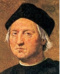 1. ............ (название страны)мореплаватель  2........................(фамилия, имя) в 1492 году он отправился на 3 кораблях (названия кораблей) 3.   ……………, ……………., ……………….в поисках морского пути в 4 (в какую страну). ……………. Но открыл не Индию , а 5 (часть света).……………..... После этого совершил ещё .6............(количество). плавания к ее берегам через .7. ..............(название) океан.1. Испанский 2 балла  2. Христофор Колумб  2 балла     3. Санта-Мария 2 балла, Пинта 2 балла и Нинья 2 балла   4. Индия 2 балла       5. Америку 2 балла   6. 3 путешествия 2 балла                          7. Атлантический 2 балла	Итого 18 баллов16..Рассмотрите план местности и ответьте на следующие вопросы: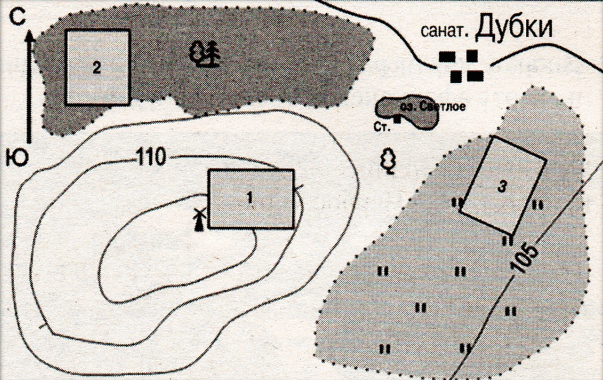 В каком направлении от ветряной мельницы на холме (участок № 1) расположеныКакой из участков (№ 1, 2, 3) Вы бы выбрали для … (заполните таблицу) 18 балловИтого 88  баллов123вбаСанаторий «Дубки»СВ2 баллаСмешанный лесС2 баллаЛугЮВ/В2 баллаЗанятия№ участкаОбъяснение выбораКатание зимой на санках1 (2 балла)Есть склон (2 балла)Игра в футбол3 (2 балла)Ровный луг (2 балла)Сбор грибов и ягод2 (2 балла)Смешанный лес (2 балла)